Kl. VII26.05.(wt.)1. Jęz. angielskiTopic: Giving information (listening and speaking (112-113)Str. 112- w ćw. A należy dopasować hobby do obrazków- z ćw. D przepisz i przetłumacz wyrażenia, a następnie uzupełnij nimi luki w ćw. E (więcej niż jedno pasuje)Str. 113- w ćw. A należy dopasować wyrażenia na czerwono do definicji (a-d)- przepisz i przetłumacz wyrażenia z części „useful expressions”- zrób ćw. B str. 82 w zeszycie ćwiczeń2. HistoriaTemat: Społeczeństwo odrodzonej Polski.- przeczytaj siódmy temat z rozdziału VII, zrób notatkę do zeszytu (str. 269) oraz zadania z zeszytu ćwiczeń.- materiały do przemyślenia: https://epodreczniki.pl/a/ii-rzeczpospolita---problemy-integracji-i-odbudowy/DCoqRzzhOhttps://epodreczniki.pl/a/mniejszosci-narodowe-ii-rp-i-konflikty-na-tle-narodowosciowym/D1GliSGnj3. GeografiaTemat: Warunki produkcji energii z różnych  źródeł.Spotkanie na teams.4. Wych. fiz.Temat: Przygotowanie własnego toru przeszkód- Przygotuj własny tor przeszkód5. Jęz. polskiTemat: Świat, który zachwyca.Proszę przeczytać wiersz Jana Twardowskiego „Podziękowanie”podręcznik str. 266 a następnie wykonać ćwiczenia 2, 4 ,6 i 9 str. 267.6. Jęz. niemieckiTemat: Wie ist das Wetter? – Jaka jest pogoda?Das Wetter – pogoda   Zapisz słownictwo, dodaj do swoich notatek ilustrację lub stwórz mapę mysli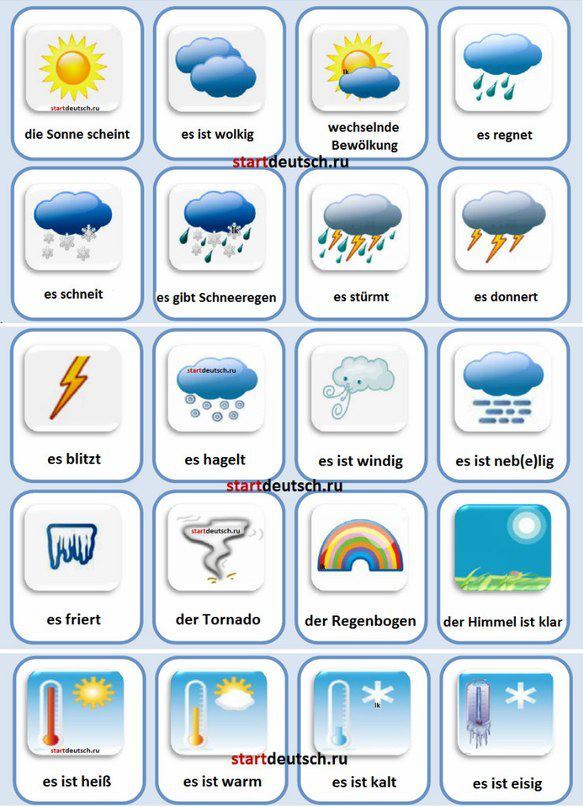 7. WdżwrTemat: Rola matki w życiu każdego człowieka.